For the LoCIP reimbursement form to appear properly, please make sure that you view the form in NORMAL workbook view.  Open the form in Excel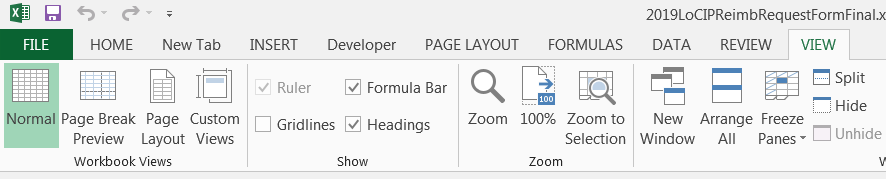 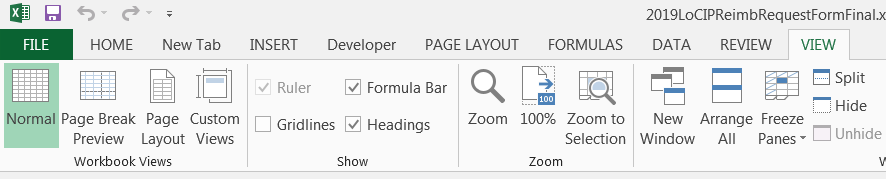 Click on the VIEW tab at the top of your screenThen click on Normal viewFor the LoCIP Project Authorization form to appear properly, please make sure that you view the form in PRINT LAYOUT view.Open the form in Microsoft WordClick on the VIEW tab at the top of your screen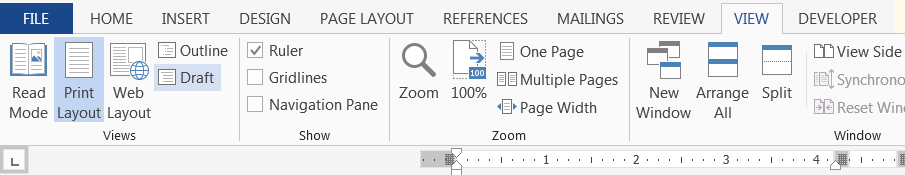 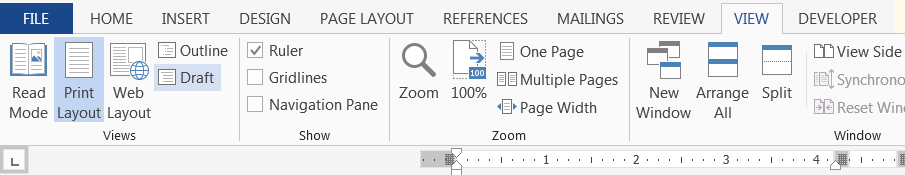 Then Click on Print Layout view